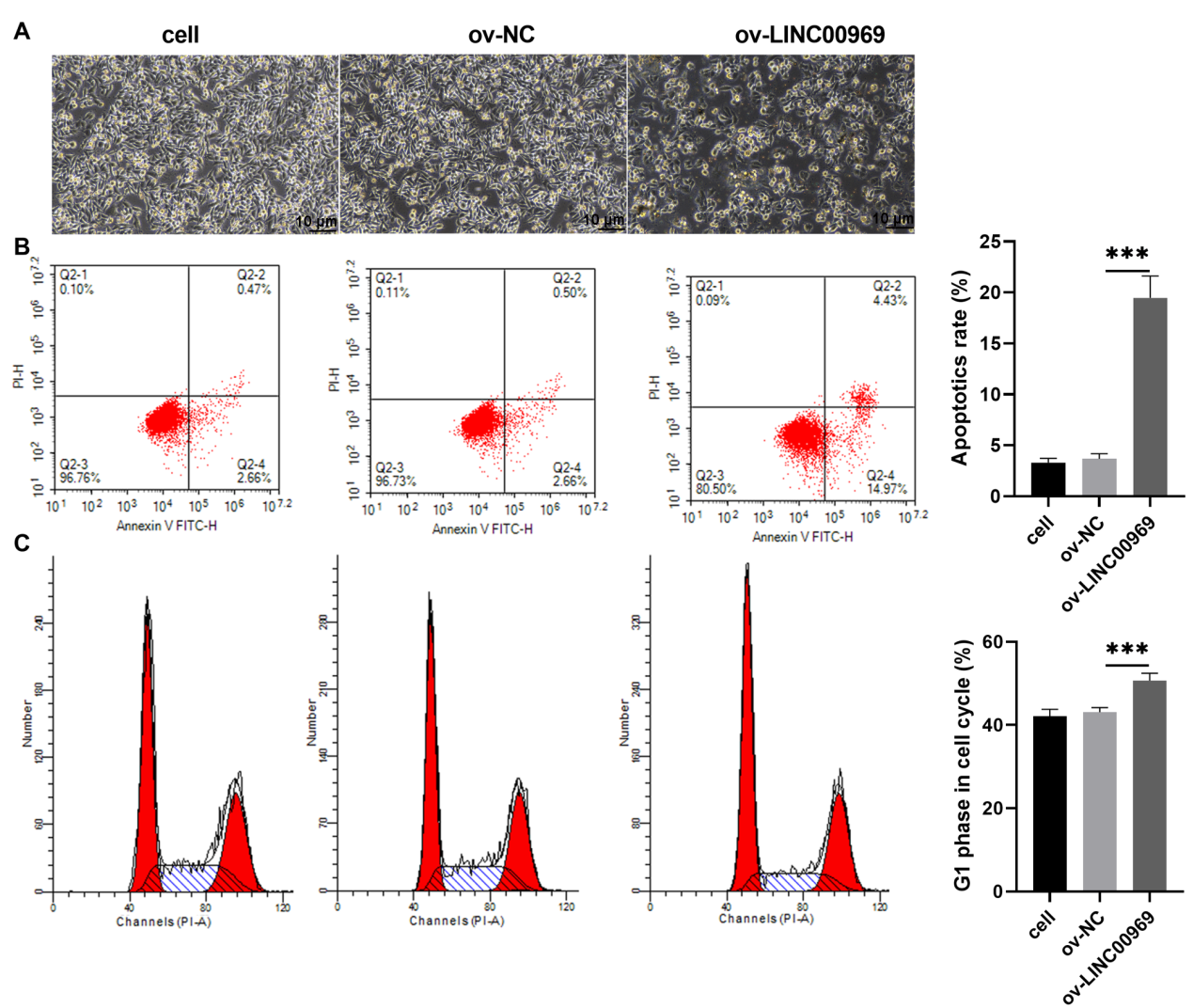 Figure S1 LINC00969 overexpression inhibited the apoptosis and arrested the cell cycle of BC cells. (A) The microscope images showed a obviously decrease in the number of cells in the ov-LINC00969 group. (B) Cell apoptosis of MCF-7 cells transfected with ov-LINC00969 or ov-NC plasmids was detected by flow cytometer assay. (C) Cell cycle of MCF-7 cells transfected with ov-LINC00969 or ov-NC plasmids was detected by flow cytometer assay. (magnification, 100×). (***P < 0.001).